СОБРАНИЕ ДЕПУТАТОВКИЗИЛЬСКОГО МУНИЦИПАЛЬНОГО РАЙОНАЧЕЛЯБИНСКОЙ ОБЛАСТИРЕШЕНИЕот 31.05.2021 г. № 52                              			  	  с. КизильскоеОб утверждении структуры Администрации Кизильского муниципального района в новой редакции	В соответствии с пунктом 6 части 2 статьи 19 Устава Кизильского муниципального района, Собрание депутатов Кизильского муниципального района Челябинской области, в связи с принятием администрацией Кизильского муниципального района Постановления от 29.03.2021 г. № 364 «О ликвидации Муниципального казённого учреждения «Районное управление сельского хозяйства и Продовольствия», в целях оптимизации структуры и штатной численности администрации Кизильского муниципального района,РЕШАЕТ:1.  Структуру администрации Кизильского муниципального района утвердить в новой редакции (прилагается).2. Признать утратившими силу Решения Собрания депутатов Кизильского муниципального района: от 05.07.2018 г. № 218 «Об утверждении структуры администрации Кизильского муниципального района в новой редакции»;от 03.03.2016 № 53 «Об утверждении структуры администрации Кизильского муниципального района»3. Настоящее Решение вступает в силу 01.06.2021 г.Председатель Собрания депутатовКизильского муниципального района						В.А. ЗаплатинГлава Кизильского муниципального района					А.Б. Селезнёв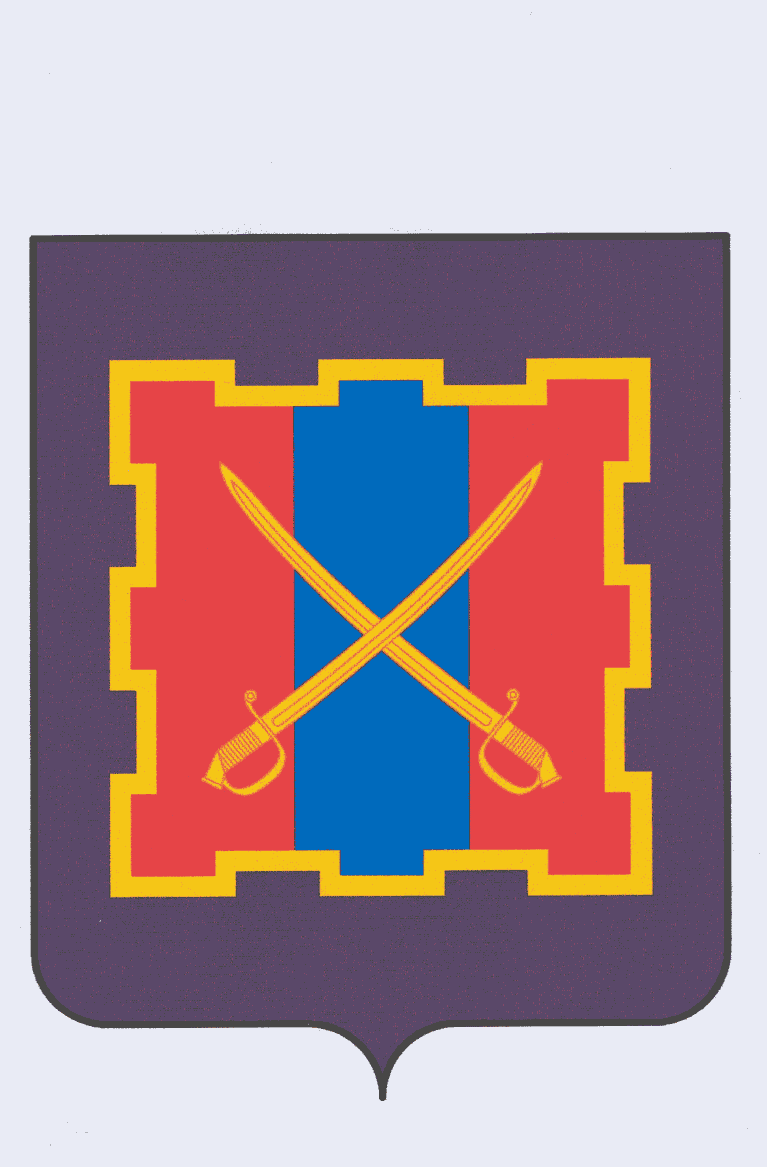 